Презентация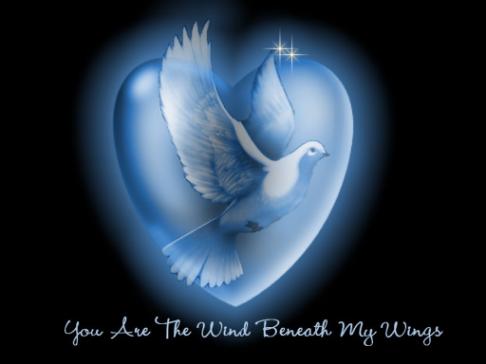 План судьбы осуществилсяИ наверно бог помогВ семье учителя родилсяПрирожденный педагог.Познакомьтесь это я,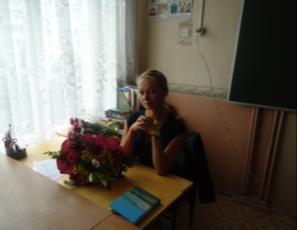 Юлия Михайловна!С первых дней эмоциональна,Бесподобна и мила,Весела, оригинальна,Полна душевного тепла!Время быстро пролетело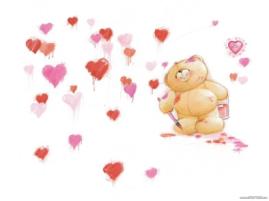 Детский садик,1-ый классБыть артисткой я хотела,Учась в гимназии у нас! В совершенстве овладела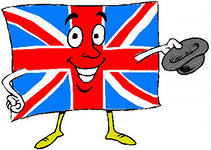 Я английским языком.Учить детей я захотела,И артисткой стать притом!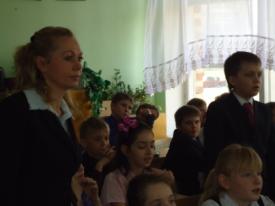 Успешно окончив Коломенский педВ Гимназию снова вернулась. Работаю здесь я 11 летМне снова судьба улыбнулась!На уроках я такая: и танцую и пою, 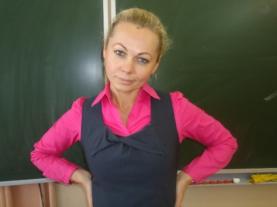 Как артистка я играюИ английский я люблю! 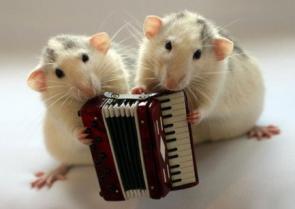 Я закончила музыкальную школу, На аккордеоне умею играть! Физкультминутки, частушки и шоуЯ могу сама составлять!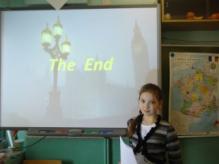 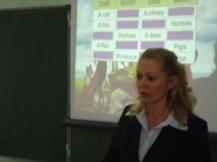 Технологии новейшиеУмею применять.Дети учат мой английский на «4» и на «5».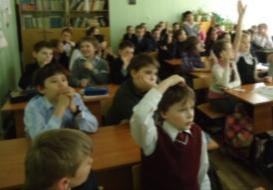 И проектор применяю,Но здоровье берегу!К тому, кто плохо понимаетИндивидуально подхожу!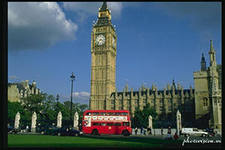 Я побывала в АнглииЧтоб лучше знать язык.Кто хочет сделать многое,Тот к трудностям привык!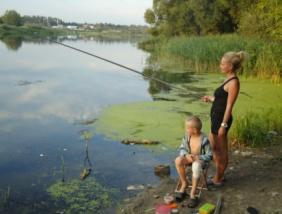 В бассейне плаваю, ныряю,Йогой занимаюсь,На рыбалочку хожу,На велике катаюсь!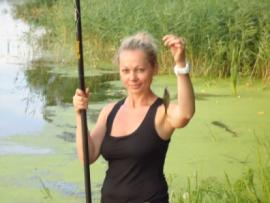 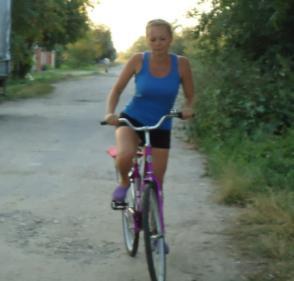 Люблю работать я в садуСажать, полоть и поливать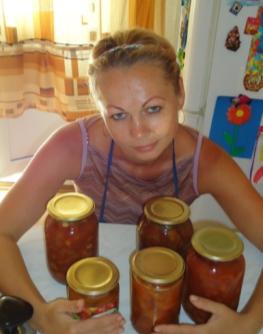 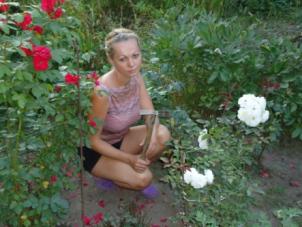 Огурцы и помидорыНа зиму в банки закрывать.Моя дружная семья:Муж Максим, Артем и я! 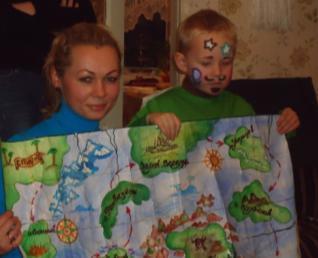 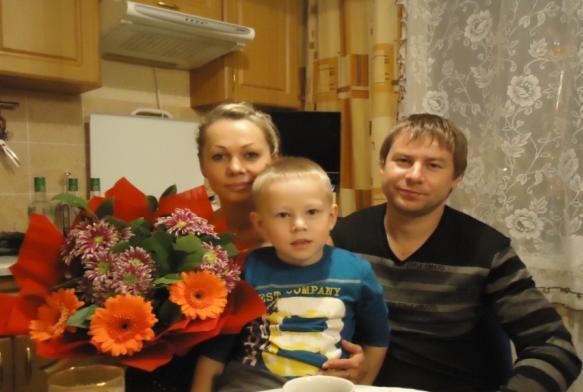 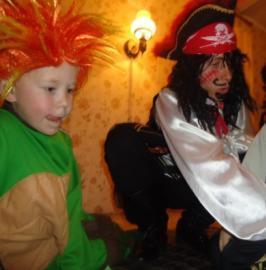 Люблю играть яСо своим сынком.В футбол, войнушку, Телеком.В этом году Артемчик у насПошел в нашу школу,В 1-ый «б» класс.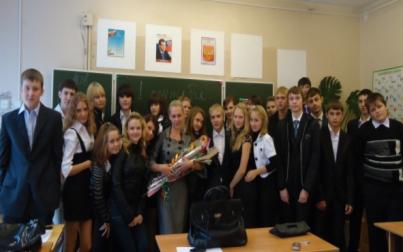 Без классного руководстваРаботать не смогла11-ый класс выпустилаИ 5-ый я взяла!Детскую любовь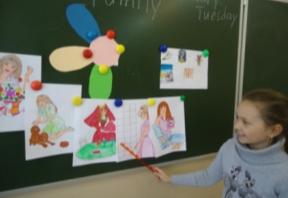 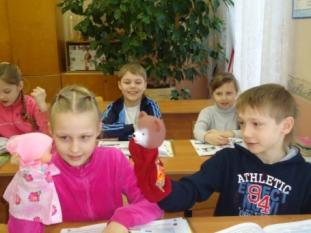 Ни с чем не сравнить!Невозможно заставить кого-то любить!Наполняются счастьем глаза,Когда слышишь: «ЛЮБИМАЯ Юлия Михайловна».Если в душе всегда веснаИ ярко солнце светит,Самое лучшее и дорогое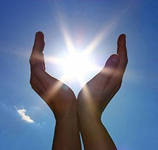 Отдавайте детям!!!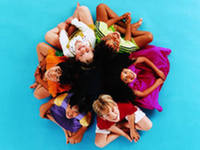 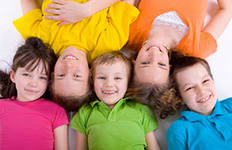 